Two Mile Ash Pre-School’s curriculum.           IntentExplore, Develop, Grow!!!To provide our children with the knowledge and life skills they need for future success,By initiating adult and child led activities based on our children’s interests, culture capital and extending their knowledge, for them to achieve the impact.ImpactFor the children to move on to the next stage of their life happy, confident and thriving as a unique individual with the willingness to learn and build their foundations for the future.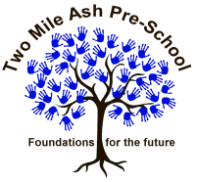 CurriculumImplement(How)Be confident, keep trying and have a go.Support children when finding things difficult.providing open ended resources such as community blocks, bricks and natural resources to help self select what they need to achieve their goal.Be creative!Explore different materials, colour and colour mixing.Implement messy play using malleable resources.Provide musical instruments to create their own sounds. Encourage them to be proud of what they have achieved.Explore and understand the natural world.Loose parts play. Exploring the outdoors!Celebrating different cultures by getting to know our families.Planting seeds to watch them grow!Invite professionals from the local community to discuss different occupations, cultures and beliefs.Be independent of their own needs.Implement hand washing. Preparing own snack and use cooking ingredients.Supervise and encourage children to dress themselves!Understand self regulation and express their feelings.Using the quiet corner to take time out if needed.Make use of resources such as feeling book, stones and mirrors.Discussions at circle time.Follow simple instructions and understand the rules.By providing visuals or the daily routine and golden rules.Offering positive praise and implementing wow stars.Use a wide range of vocabulary to make sure every child understands.Providing adult led activities such as cooking and planting.Be able to make simple choices and form their own opinion.Offering the children a range of different media, and resources to be able to explore their imagination.How to play alongside others and master turn taking.Model positive play, for example showing the children how to take turns,and give extra support to those who need it.Encouraging the children to make compromises.Use sand timers independently to learn the concept of time and share without adult support.Develop a love of literature.Embracing story time.Regularly share books and discuss predictions.Use story props to bring the stories to lifeand capture a love for stories.Develop good communication and listening skills.Modelling rich language. Using our quiet area for story time,giving the children the opportunity to share their thoughts and interests.Be confident in problem solving.Provide challenging activates using preschool recourses.To reassure children it is ok to make mistakesand encourage them to find an alternative.Embrace a love for the outdoors.Provide an outdoor space whatever the weather!Make use of physical equipment to develop a healthy wellbeingOrganising outings with the children, staff and parents.